ШКОЛЬНЫЙ   СПОРТИВНЫЙ   КЛУБ   «РАДУГА»Девиз:                                                             Речевка:Р – Рекорды!                                                      Ты – с мячом или на лыжах…А – Атлетов!                                                      Чемпионом быть престижно!Д – Должны!                                                      Все рекорды хороши.У – Укрепляться!                                     Г – Готовы!                                                        Только в 21 веке А – Активны!                                                    Судим мы о человеке                                                                            И по качествам души…                                                                           Ценят нас не за известность,                                                                                        А за смелость и за честность                                                                                        Взрослые и малыши…                                                                                       Как многоцветье РАДУГИ                                                                                       Души оттенки радуют!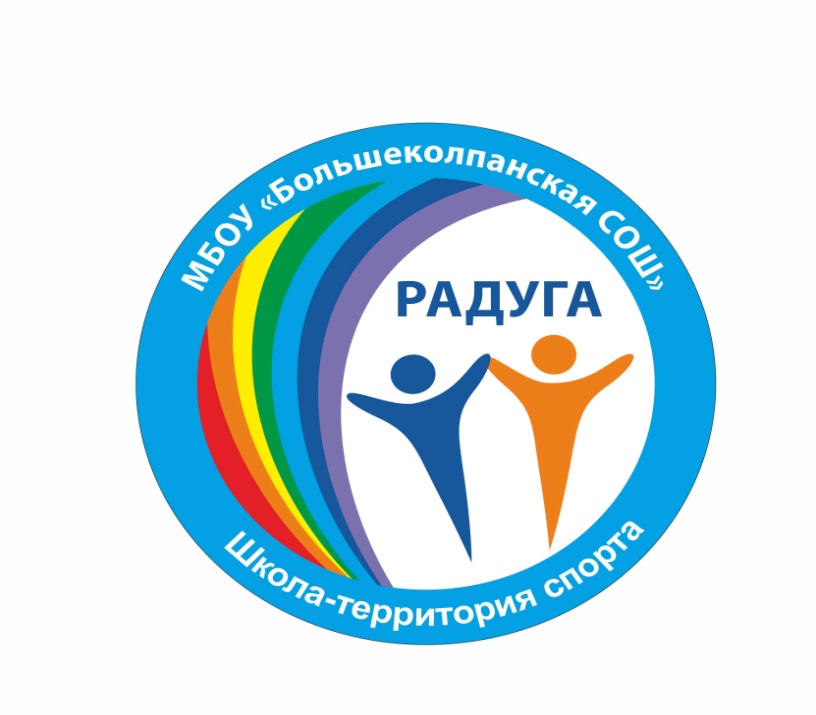 